     K0ŠARKAŠKI  SAVEZ  SRBIJE-REGIONALNI  KOŠARKAŠKI  SAVEZ  CENTRALNE  SRBIJE  I  REGIONALNI  KOŠARKAŠKI SAVEZ   ZAPADNE  SRBIJE I  RGIONALNOG KOŠARKASKOG SAVEZA RAŠKO KOSOVSKO I  METOHIJSKOG (RKSCS    RKSZS  I RKSRKiM)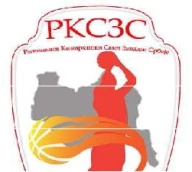 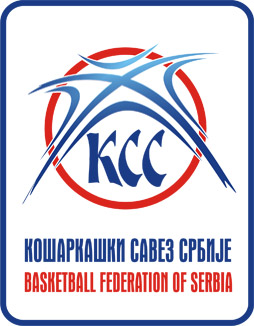 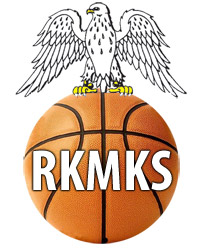 TELEFON:034-301-615(RKSCS )                       032-348-700 (  RKSZS) FAX       :034-301-616(RKSCS )                        032-345-448(  RKSZS)	E-mail:rkscs@open.telekom.rs                       E-mail:rkszs@ptt.rs                                                                                                                Kragujevac  , Čačak I Kraljevo  15.12.2018 godineKLUBOVIMA    RKSCS   ,   RKSZS I  RKSRKiMSaopštenje  br.3 za sezonu 2018/2019.  koordinatora   za  treći  regionalni  kontrolni  trening  mlađih  kategorija  KSS  iz  klubova  RKSCS,    RKSZS I RKSRKIM za godišta  2004 ,  2005 I 2006.Treći regionalni trening  u  nadležnosti  KSS, RKSCS,  RKSZS i RKSRKIM  održaće  se  u nedelju 23.12.2018 godine u  Smederevskoj Palanci, hala OŠ ,,Vuk  Karadžić , ul.Prvomajska  b b  po   sledećem rasporedu:                                                             Списак позваних играчицаGODIŠTE:   2004 GODIŠTE:   2005GODIŠTE:   2006Na ovom treningu   igračice iz svih godišta  će imati pokazni trening , koji  počinje u  12.30 časova    i molimo  sve  igračice  koje  učestvuju  na regionalnom treningu  da  prisustvuju  i  pokaznom  treningu .-Ovom treningu biće prisutan  Stručni  saradnik   Zoran   Tir.-Klubovi  su  dužni da utakmice  na  kojima  nastupaju  igračice  2004,2005 i 2006  godišta zakažu za  subotu 22.12.2018.godine  i  omoguće  prisustvo  svojim  igračicama .Molimo regionalne  kancelarije   da  obaveste  klubove  i  prebace  sve  utakmice   za  slobodan  dan.-Igračice  su  obavezne  da  ponesu  loptu  i  opremu  bez  klupskih  obeležja.-Trening  je  obavezan   za sve  igračice   koje su bile  učesnice RTC ,,KARATAŠ,,  u  2018.godini  .	-Sve  igračice  i  treneri  selektivnih  godišta moraju  biti  u  hali  30min  pre  početka  treninga  da  bi  se  utvrdio  spisak  igračica i  izvršila   priprema za  TRENING.-Nije dozvoljeno  prisustvo  treningu  ni  jednom  licu  osim  trenerima  tih  godišta, ,koordinatoru i  snimatelju!-Roditeljima  prisustvo  strogo zabranjeno!VAŽNO OBAVEŠTENJE!!!-Svi  ženski  klubovi   koji  nisu  u  mogućnosti  poslati  svoje  igračice  ili nemaju  devojčica  tog  uzrasta   treba  da  obavezno  izveste koodinatora   i regionalne    kancelarije na  E-mail adrese   :          rkscs@open.telekom.rs   ,       rkszs@ptt.rs   ,   loznicazkk@gmail.com-Klubovi  koji  ne  budu   učestvovali  na   ovim  kontrolnim treninzima  KSS  I  RKSCS  I  RKSZS  sa svojim  igračicama neće   moći  učestvovati  na RTC- u   2019 godine.-Sledeći regionalni  trening   je u  februaru  2019god.-Za  sve dodatne  informacije  možete  se  obratiti  koordinatoru  RKSCS  I  RKSZS   Vasiljević  Željku  na Tel:015/891-200 , 064/2567-281 , 060/0774033Unapred  vam  se  zahvaljujemo  na  saradnji  i   sportski  pozdrav!                                                                                                          koordinator  RKSCS ,RKSZS  I RKSRKIM                                                                                                                      Vasiljević  Željko2004.годиштеПоказни тренинг2005. годиште2006. годиште11.0012.3013.0014.30 Деспотовић Весна Ћировић ВојиславСтручни сарадник  Зоран ТирМиловановић НенадЈанковић МилицаСтепановић ВукИлић Петровић СлавицаВасић Небојшаr.b.prezime i imeklub1ĐORIĆ ANASTASIJA KK  FOKA2ĐOKOVIĆ ANA KK FOKA3JEREMIĆ  TEODORA KK IVANJICA4ARSOVIĆ DIJANAKK IVANJICA5MILUTINOVIĆ  ADRIJANAKK  SISTEM6DRAGUTINOVIĆ SANDRAKK  SEVOJNO7ĐUKIĆ ANJAKK PARAĆIN8MITROVIĆ  SIMONAKK  FOKA9ŽIVKOVIĆ  TEODORAKK SISTEM10LAZAREVIĆ  SRNAKK  FOKA11ŽUGIĆ  BOJANAKK  VLASENICA12STANKOVIĆ  ANDREAKKŽ  CRVENA  ZVEZDA13TANASKOVIĆ  JELENAŽKK LOZNICA14NIKOLIĆ  MARAKK RADNIČKI15VUKOVIĆ  ANDRIJANАKK  RADNIČKI16VASILJEVIĆ  VALENTINAKK LJUBOVIJAr.b.prezime i imeklub1JEVTOVIĆ   JOVANA KK IVANJICA2FILIMONOVIĆ SONJAKK FOKA3ZIRIĆ JORDANKАKK KRALJEVO4PAVLOVIĆ IVANAKK VLASENICA5ARSIĆ JOVANA KK PLAY OFF6KLISARIĆ NIKOLINA KK VLASENICA7PAVLOVIĆ SARAKK ČA BASKET8SENIĆ BOJANA KK SISTEM 9GLUVIĆ VIOLETA KK DUGA10RAJOVIĆ MARTA KK ČA BASKET11ANTONIJEVIĆ ANDRIJANAKK PLAY OFF12MARJANOVIĆ KRISTINA KK PLAY OFF13RANKOVIĆ LJUBICA KK LOZNICA 14ČOTRIĆ MILICA KK LOZNICA15MANDIĆ  JOVANAKK MILEŠEVKA16CVIJOVIĆ  SOFIJAKK MILEŠEVKA17PUŠČIĆ  TANJAOKK ZLATAR  N.VAROŠ18SANKOVIĆ  ANTONIJAKK ĆUPRIJAr.b.prezime i imeklub1VULOVIĆ MARIJA KK ŠUMADIJA2MITROVIĆ MILICA KK VLASENICA3TOŠIĆ ANJA KK FOKA4MILOVANOVIĆ NATALIJAKK PARAĆIN5SIMONČEVIĆ TEODORA KKIVANJICA6LAZIĆ ALEKSANDRA KK VLASENICA7MILJKOVIĆ ANA KK PARAĆIN8ĐORĐEVIĆ  NEVENAKK ŠUMADIJA 19919JOVIČIĆ  IVONAKK SEVOJNO10BOROVINA MILICA KK VLASENICA11DAVIDOVIĆ NIKOLETA KK ŠUMADIJA199112STEVANOVIĆ NELA KK TRSTENIK13NIKOLIĆ JOVANA KK SISTEM14STANIŠIĆ  TAMARAKK  TRSTENIK15ĐOROVIĆ  MIAKK  FOKA16VIRAT ANĐELA KK SISTEM 200217ĐOKOVIĆ VANJA KK LJUBOVIJA18TODOROVIĆ SOFIJA KK ČA BASKET19KIZIĆ MARIJA KK ČA BASKET20PETROVIĆ  ANAOKK ĆUPRIJA21MATOVIĆ  NIKOLINAKK  ZLATAR N. VAROŠ22LUKIĆ  NADJAOKK  ARILJE